THÔNG BÁOV/v Tuyển Tình nguyện viên hỗ trợ công tác tổ chứcLễ Khai mạc và phần thi lý thuyết Hội thi “Học sinh, sinh viên giỏi nghề”, năm 2022Căn cứ công văn số 5141-CV/TĐTN-BTNTH ngày 23 tháng 3 năm 2022 của Ban Thường vụ Thành Đoàn thành phố Hồ Chí Minh về việc hỗ trợ tổ chức Lễ khai mạc và phần thi lý thuyết Hội thi “Học sinh, sinh viên giỏi nghề” năm 2022.Ban Thường vụ Đoàn trường thông báo về việc tuyển tình nguyện viên hỗ trợ Lễ khai mạc và phần thi lý thuyết Hội thi “Học sinh, sinh viên giỏi nghề” năm 2022 cụ thể như sau:1. Thời gian: Đăng ký theo 2 mốc thời gian dưới đây:+ 13 giờ 00 đến 17 giờ 00 (Dự kiến), ngày 02/4/2022 (thứ Bảy);+ 07 giờ 00 đến 13 giờ 00 (Dự kiến), ngày 03/4/2022 (Chủ nhật).2. Quyền lợi:Được cấp Giấy Chứng nhận tham gia hoạt động tình nguyện do Đoàn trường tổ chức để tham gia xét chọn các chế độ ưu tiên dành cho Sinh viên.3. Số lượng – Đối tượng:Tuyển 05 sinh viên nữ phụ trách công tác lễ tân:Tuyển 07 sinh viên nam hướng dẫn đại biểu và các thí sinh.4. Trang phục: Tình nguyện viên chủ động trang bị Áo Thanh niên Việt Nam (Áo đoàn).5. Phương thức đăng ký:Sinh viên đăng ký trực tiếp qua Form: https://forms.gle/ATvqP6wbpGuduPss7 hoặc quét Qr Code bên dưới.Tham gia nhóm Zalo ngay sau khi đăng ký thành công: https://zalo.me/g/gdtzgy002Lưu ý: Liên kết sẽ khóa khi tuyển đủ thành viên.6. Tổ chức thực hiện: Họp đội trực tuyến qua Zoom, ID và liên kết cuộc họp sẽ được gửi qua nhóm Zalo./.	TM. BAN THƯỜNG VỤ ĐOÀN TRƯỜNG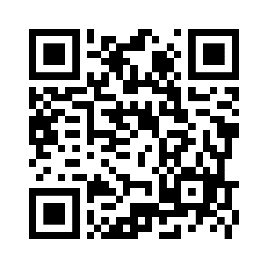 	BÍ THƯ	(Đã ký)	Tống Thành HậuTHÀNH ĐOÀN TP. HỒ CHÍ MINHBAN CHẤP HÀNH ĐOÀN TRƯỜNGCAO ĐẲNG KỸ THUẬT CAO THẮNG***Số: 28-TB/CĐKTCT-ĐTNĐOÀN TNCS HỒ CHÍ MINHTP. Hồ Chí Minh, ngày 01 tháng 4 năm 2022TP. Hồ Chí Minh, ngày 01 tháng 4 năm 2022